                                           ГОАОУ «ЦОРиО»Исследовательская работа на тему: «Полезные свойства лимона»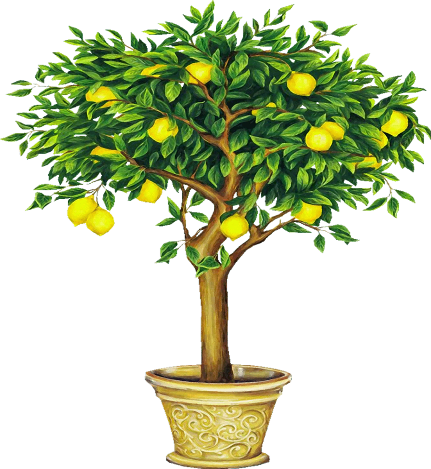                    Выполнила:                  ученица 2 класса                 Лофинг Дарья                   Руководитель:                  Юферев А.Г.,                       учитель                           начальных  классов                                                   2021                                               Липецк Содержание:Введение…………………………………………………………………….…31. Теоретическая часть……………………………………………………………………………51.1. Социологический опрос………………………………………………….5-61.2. Что за фрукт лимон……………………………………………………….6-71.3. Польза лимона……………………………………………………………..72. Практическая часть…………………………………………………….……82.1 Опыты………………………………………………………………………8-10Заключение…………………………………………………………..………….10Выводы…………………………………………………………………….…….10 Список литературы………………………………………………………………………11ВведениеМама на рынке лимоны купилаИ этой покупкой меня удивилаЗапах чудесный имеет лимонС кожицей желтой и пористый он Только друзья я открою секрет Фрукта кислее, наверное, нет!Я маму спросила: «Чем лимоны полезны? Мне знать о лимонах все интересно!»Мама сказала: «Преград у нас нет!Ответы на все нам дает интернет».Много нашли мы там неизвестногоО свойствах лимона статей интересного, Материалы для изучения,Опыты, игры и развлеченияТо, что о свойствах лимона узналаРебятам в школе я все рассказала.Цель проекта: познакомиться с полезными свойствами лимона, выделить их достоинства и необычные особенности использования в жизни человека.Гипотеза: лимоны обладают не только целебными свойствами, но имеют необычные свойства  при взаимодействии с другими  веществами.Задачи проекта:-изучить литературу о полезных свойствах лимона, о составе веществ, содержащихся в его плодах;-доказать важность применения лимонов в жизни;-провести серию опытов по изучению свойств и взаимодействия его с отдельными веществами.Проблема.  В нашей школе тоже часто дают чай с лимоном. Мы знаем, что лимон - один из самых распространенных цитрусовых фруктов. Его традиционно считают полезным средством от простуды, особенно в зимний и осенний периоды.  Я решила выяснить, почему же все-таки именно лимоны? Чем они так полезны, и где еще можно использовать их удивительные свойства?Методы исследования:сбор и анализ информации по данной теме;интервью с врачами;эксперимент;наблюдение;сравнение;изучение и обобщение сведений и результатов;фиксирование результатов с помощью фотосъемки.Актуальность. Многие из нас испытывают зимний и весенний авитаминоз, т.е. нехватку витаминов. Хорошим профилактическим средством являются лимоны. Они не теряют свои полезные свойства в течение долгой зимы и содержат довольно много витамина «С» (аскорбиновой кислоты), которая поддерживает наш организм в рабочем состоянии, укрепляет иммунитет (защитные силы организма). И это лишь одно из достоинств этого «чудо–фрукта»!Объект исследования – лимон.Предмет исследования - свойства лимона.Методика исследования:Для практической части исследования мы выбрали  2 метода:социологический опрос познавательные опыты.1. Теоретическая часть1.1Социологический  опросИзучение  вопроса  о  пользе  лимона  я  начала  с  опроса  детей. Мне  захотелось  узнать, как  они  относятся  к  лимонам, как  оценивают  с  точки  зрения пользы  и  как  используют  лимоны. Вот  что  у  меняполучилось. Я  задала  ребятам из 2 «А» и 2 «Б» классов несколько  вопросов:Любишь  ли  ты  лимоны?                                                    да: 21 ученик                                                   нет: 4 ученика    Как  используют  лимоны?                                для  еды: 11учеников                                  в  косметике: 1 ученик                                       в  медицине: 12 учениковКакая  польза  в  лимонах?                                                     да:   21 ученик                                                     нет:  4 ученикаДля  того  чтобы  узнать  больше  о  чудесном  фрукте, япоспешила  в  библиотеку, нашла  материал  в  Интернете, а также  прочитала  о  лимоне  в  энциклопедии .Столько  интересного  я  узнала  и  хочу  вам  об  этом рассказать:                 1.2. Что за фрукт лимон?Лимон - вечнозелёное субтропическое дерево высотой от 3 до 7 метров, с колючими ветками и яркими белыми цветами. Родина лимона Индия и Китай. Возраст деревьев может		 достигать 45 лет. В Россию лимон был завезен более ста лет назад из Турции. В селе Павлово, гостили турецкие купцы и угощали хозяев лимонами. Из лимонных косточек жители стали выращивать лимонные деревья в домашних условиях. В Нижегородской области появился первый в мире памятник лимону «Павловский лимон». Такой чести этот фрукт удостоился потому, что согласно легенде, местные жители вывели морозоустойчивый цитрус сами. Название «лимон» произошло от малайского слова «лемо». В Индии этот плод называется «ниму», а в Китае «лимунг», что означает полезный для матерей.Лимон – это цитрусовый фрукт, ярко желтого цвета, овальной формы. Сверху покрыт кожурой, внутри есть дольки и семена. Растут лимоны на вечнозеленых деревьях с колючими ветками.Лимон успешно проращивается из семян, его можно вырастить даже в квартире. Лимоны собираются как можно раньше, ещё зелеными. Дозревание происходит в процессе перевозки и хранения.Лимон содержит огромное количество витаминов, а также это источник бодрости и красоты. Из лимона получают лимонную кислоту, которая хорошо растворяется в воде. Лимонная кислота имеет много полезных свойств, и поэтому активно используется человеком.         1.3. Польза лимоновМы пригласили в наш класс  врача Лофинг Л.Г., чтобы она  рассказала о полезных свойствах лимона и его влиянии на здоровье человека. Л.Г. рассказала о том, что лимон укрепляет иммунитет, ускоряет заживление ран, ожогов, кровоточащих десен, помогает избежать простудных заболеваний и ускоряет лечение, предохраняет организм от вирусных инфекций, очищает организм и повышает эластичность кровеносных сосудов.А какими же еще свойствами обладает этот фрукт?                   2. Практическая часть                    2.1. ОпытыДля того чтобы разобраться какими полезными свойствами обладают лимоны мы провели ряд опытов.Опыт №1. «Тонет – не тонет»Приготовили две емкости и два лимона – один в кожуре, второй очищен.Мы опустили лимон в кожуре в воду. Но он не утонул, хотя мы пытались его опустить на дно. Зато лимон без кожуры сразу упал на дно. Рассмотрев лимон в кожуре увидели, что в ней много дырочек. В этих дырочках есть воздух, который держит лимон на воде. У очищенного лимона таких дырочек нет, поэтому он сразу тонет.Вывод: выяснили, что в лимонной кожуре есть много пузырьков воздуха. Они выталкивают лимон на поверхность воды. Без кожуры лимон тонет, потому что он тяжелее воды, которую вытесняет.Опыт №2. Чай с лимономЦель: узнать, как «ведет себя» лимон с натуральным красителем чая, который меняет цвет наших зубов.Оборудование: Чайник с заваренным чаем, два стакана, лимон.Мы взяли 2 стакана и налили в них крепкий чай. После этого, положили в один из стаканов кусочек лимона. Лимон обесцветил чайную окраску.Вывод: Благодаря своим свойствам, а именно содержанию лимонной кислоты, лимон обесцветил чай, тем самым защитил наши зубы от появления на них желтоватого оттенка.Опыт №3. Лимон-невидимкаЦель: Узнать, как «ведет себя» лимон при нагревании.Мы выжали сок из 1 лимона. Затем с помощью ватной палочки написали лимонным соком небольшое слово и подождали, пока сок подсохнет. Никаких видимых следов сначала на бумаге не было. Потом прогладили бумагу горячим утюгом, и буквы стали видимыми!Вывод: Лимонный сок при нагревании приобретает желтый оттенок на бумаге. Это значит, что при определенных условиях лимонный сок является проявителем.  Опыт №4. Яблоки и лимон – друзья.Я решила проверить, как лимон влияет на окисление овощей и фруктов. Например, срез  яблока на воздухе быстро темнеет, потому что железо, содержащееся  в нем под действием кислорода окисляется.  А если на срез яблока положить лимон? Мы так и сделали.Результат: срез яблока, которое не подвергалось воздействию лимона, потемнел. Экспериментальный срез не потемнел!Опыт №5. Лимон – пятновыводительПоскольку чай под действием лимона светлеет, у нас возникла идея использовать лимон как пятновыводитель.Я нарисовала фломастером черту на ткани и с помощью сока лимона его обесцветила.Заключение   Исследуя уникальные свойства лимона, мы работали с различными источниками информации, познакомились с историей появления лимона в нашей стране. Узнав о необыкновенных свойствах лимона, мы провели опыты и доказали, что лимон – интересное растение и может быть очень полезен для людей в разных жизненных ситуациях, быту.Итак, опытным путем мы подтвердили выдвинутую нами гипотезу, что лимон не только полезен для здоровья, но имеет необычные свойства при взаимодействии с другими веществами и может использоваться человеком.Необходимо обязательно включать лимон или лимонный сок в ежедневный рацион. Это положительно влияет на здоровье, благодаря огромному количеству полезных веществ.ВыводЧем чаще человек употребляет в пищу лимоны, тем реже он болеет простудными заболеваниями.Список  литература:«Ароматерапия. Профилактика и лечение заболеваний ароматами»  Ж.Вальнэ.«Занимательные, безопасные и простые химические опыты»  Шкурко Д.И.«Иммунитет: укрепление защитных сил организма» Казьмин В. Д. «Лимон - природный целитель» Перельман Я.И. «Книга Занимательные задачи и опыты» Куликова В.Н."Развивающие пособия для детей дошкольного и младшего школьного возраста" Н.М. Зубкова«Энциклопедия народной медицины». Ужегов Г.НЭнциклопедия «Я познаю мир», М. А. Торопова  